The End of the RepublicAmericans have long forgotten what it is like to live under a king.  It’s easy to do, after all.  America was formed with the law as our only king.  What was once heralded as rule of law has decayed into a rich boy’s club and a rule by law.  They use the law as a shield and a sword.  They use lawyers and litigious terrorism to destroy their enemies, while raping and murdering children for pleasure.  In fact, it’s a requirement for the boy’s club.  I hope you have looked up from your grindstone from time to time, just to see where we are. We have seen the penultimate puppet force every free person to adopt green policies across the West.  Does it have even the slightest potential of success?  No.  It is the insolvable problem for the story they are telling you.  It also comes at enormous expense to the working- and middle-classes.  The rich boys can still fly their jets, diesel power their yachts, and traffic their victims.  But you will be tangled with an extension cord, and strangled with a mask.One extreme climate measure after another has driven the loss of traditional blue-collar jobs in manufacturing, construction and energy, while other environmental regulations have inflated housing prices beyond the reach of all but the rich.  Don’t worry.  They will build and rent you apartments and mobile homes.The clearest evidence points the West down the road to serfdom. Rather than maintaining our capitalist societies where a large, asset-owning middle-class underpins a stable democratic system, we are becoming stratified feudal societies.  Rather than free market forces and competition allowing the public to choose the best product for the best price, we are forced into cattle chutes where we are jabbed and indoctrinated and harvested for our organs and our babies.Home and small business ownership are in free fall, especially among the young and the less well-off, a group of technocratic elites are establishing themselves as permanent rulers in the apparatus of the administrative state, and corporate oligarchs are coming to dominate both the economy and broader society.  Less than one in ten under the age of 30 ever expect to own a home of their own, or have permanent employment.  The Credit Bureau has morphed into a social scoring system where free thinkers will never have a score that allows them to buy a new car or own a home.This transition has been occurring for some time, but it has been accelerated by the COVID-19-inspired lockdowns and the zeal with which Western governments have thoughtlessly adopted net-zero emissions targets.  They planned it just like they planned 9/11, and the Great Depression.  Who needs a war when they can encourage and authorize the masked to kill or openly discriminate against the unmasked?Both play out as an aggressive form of reverse Robin Hood asset stripping, taking from the poor and giving to the rich.Australia is now officially committed to a net-zero emissions by 2050 target.  That really means net zero freedom.  It might even translate to net zero people.But beyond the slogan “technology not taxes,” the Australian are petrified in wonder as to how the government plans on achieving its newfound ambition.The UK Treasury, by contrast, recently released a Net-zero Review report (pdf) which provides some detail of how the UK government expects to reach net-zero.The report includes a surprisingly honest admission from the bureaucracy: “The costs and benefits of the transition to a net-zero economy will ultimately pass through to households through a range of different channels.”It includes a helpful chart that shows that, regardless of the specific policy or mechanism, the costs of net-zero will always fall on households, that is, everyday mums, dads, and workers.This insight is evident to many but is too often obfuscated.The slogan “technology not taxes” is not only meaningless but deceptive too. The range of taxpayer-funded schemes means higher taxes. Subsidising certain kinds of energy, electric cars, or solar panels means people who still have diesel tractors, or gas-powered cars, or boats will be fined to pay for the higher costs of batteries, and chargers, and of course recycle operations that are already hopelessly unable to turn a profit. Requiring businesses to adopt technology they don’t want or need results in higher prices and less choice—effectively a tax by stealth.The report also notes that the “highest income households emit around three times as much carbon as the lowest income households.”  They don’t care.  They already know it is entirely fake, and only applies to the poor and the stupid.But for all their calls for higher-income earners to “pay their fair share of taxes,” the political left doesn’t seem to ask for them to cut their fair share of emissions.In fact, all too often, “taking action on climate change” just means taking away the jobs, cars, electricity, food, and hobbies of the lowest-income households.The Telegraph newspaper in the UK, reporting on the Johnson government’s plan to get to net-zero, has noted that lenders could be forced to abide by targets for energy efficiency certification before they provide home loans.“This could mean more expensive mortgages for homes that perform badly, to encourage the take-up of measures such as wall or roof insulation,” the report said. “However, the government did not provide any extra measures to help support energy efficiency measures for homeowners, after the dismal failure of its Green Homes Grant last year.”Translation: achieving net-zero will likely require putting mortgages out of the reach of working-class families unless they “upgrade” their homes to make them less carbon-intensive. And the government does not fancy providing any support for such upgrades.  Perhaps a home with 12-inch walls, an air lock, and no windows would be sufficient.This is the kind of policy that will ultimately be required in Australia. Many homes and older apartments are poorly insulated and require, in the minds of climate zealots, too much heating in winter and too much cooling in summer, increasing their carbon footprint.The effect is pernicious and regressive. The poorest households will be faced with the choice between paying even more for a home and being condemned to the renter class.Some on the political left have pointed out that Australia’s emissions reduction efforts to date have essentially been achieved by bribing farmers to not develop their land, but that to get to net-zero will require a far bigger bat.That is true. And Britain is showing exactly what this means.Homeownership will only be available to those able to afford certain kinds of technology. Car ownership will only be available to those who can afford expensive electric vehicles. Electricity will become more expensive, and gas could be banned.As Carlos Tavares, the head of car maker Stellantis, said recently, this will fundamentally change the West.“I can’t imagine a democratic society where there is no freedom of mobility because it’s only for wealthy people [to own cars] and all the others will use public transport,” he said.When the largest corporations, banks, financiers, and technology companies, along with governments, align on a policy that voters never agreed to, it cannot be good for working people or democracy.The New America Civil War UpdateUnder a Joe Biden presidency, the nation was told during his campaign, there would be new "unity," a new moderate path that would bring Americans together into one big happy family. You won’t own a home or a car.  You won’t have a personal savings account or social security, but you will be happy as long as you maintain a healthy social credit score.Then Biden was inaugurated.  Within hours, the Trump Economy and prosperity for everyone was smashed to pieces.  Inflation robbed 30% of your dollars you had saved in the bank.  The southern border illegal alien crisis, the attacks on the pro-lifers in America, the Afghanistan disaster, inflation, an energy crisis Jimmy Carter would be proud of, and more. He dozed and shit his way from one public appearance to another without answering a single question from reporters.  Jen Pissaky does his talking for him. Actually, that idea of unity is so far from the truth a columnist now has contributed a piece to the Daily Mail that actually raises the prospect of a new civil conflict in the nation, a development described as "not terribly unlikely."The warning comes from freelance write Malcom Kyeyune, who lives in Uppsala, Sweden."How likely is it that there will be some sort of civil conflict in the near or mid future for the United States?" he wrote. "Unfortunately, the correct answer here may very well be that it is not terribly unlikely."He said it's significant that American is nearing its 250th birthday, a point at which "empires" either "tend to either slowly — or very, very quickly — fall apart," he suggested. Then there is a loss of the "legitimacy of the its elite" as well as failing faith in elections."America is currently a malarial swamp of misguided faiths, creeds, soothsayers and itinerant prophets; from Q to vaccine scientism to various forms of psuedo-gnosticism centered around trans people," he explained.Talk of insurrection, secession, civil conflict and civil war is no longer the chatter of the gullible and the mentally ill. It's entering the average conversations of society. People want to save the republic, and they will use violence as a last resort, no matter the foe.  They have declared war on their recalcitrant countrymen, and are waiting for the right moment to take their shot.Bottom of FormThe year 2021 has been a spectacular year for signs of political decline: the U.S. has now seen the most powerful and elusive enemies exposed for all to see.  They absolutely cannot survive, unless good men do nothing.  There is political division among the elites, increasing loss of legitimacy in the eyes of the population, military defeat abroad, and a new and very ominous crisis in the real economy, with no end date in sight.America, and the world that depends upon her, has lost its true leader, the rule of law.  If justice is not the result of law, it is of no value.  Patriots want to place the rule of law back at the head of the government.  There is not much confidence that this can be done without war, at this point.  The bad guys will simply not surrender.  They must be forced from office or terminated.Think tanks are calling patriots crazy and reckless, but this is a "misconception." A violent civil conflict would not last more than a few hours because the US military will most likely not fight the American people on American soil when they capture every single State capitol through the force of arms.  Patriots make up 90% of the US military, and when the crimes of the politicians are laid bare, with thousands of dead children and mountains of cash they have embezzled, no soldier will raise a hand against justice.  Soldiers will be outnumbered 100 to 1, and we the people will hold the line.While the U.S. military is indeed powerful and lavishly funded, it is a military designed to fight other states. Warfare between states is bound by rules and regulations; it is based on consent. This might seem a strange assertion to make, given that a country cannot just decline a war declaration from an enemy, but it holds true. There's a formal or informal understanding of who is an actual combatant and who is not.  Patriots will not declare nor accept war with the American military.  The war is against the Chinese Communist Coup that has mortally wounded our government from the inside.  We want it back, just the way it was.Patriot combatants are not going to "play by the rules.""An insurgency in America has about as much reason as the Native Americans once did to follow the rules of their enemies; they are under no compulsion to wear blinking strobe lights to make themselves easier for the drones to target. They cannot be seen, because they are in plain sight.  They cannot be spotted coming, because they are already here.  They are fill with love and honor, not hatred and rage like the members of the Coup.What makes the U.S. military powerful, from high tech weapons to immense power, "are not just useless, but counterproductive," in counterinsurgency, he said.  The US military is nowhere near large enough to stop the people, once they make their move."During Operation Banner, the British military deployed at most 20,000 soldiers in Northern Ireland to keep a lid on that wayward province. The U.S. armed forces consist of about 1.3 million active duty personnel, but this is spread out over five branches (Army, Marine Corps, Navy, Air Force, Coast Guard), and only a small minority of military personnel are actually combat troops. It is thus very unlikely that the armed forces could scramble more than 100,000 regulars willing to do the job of holding an M4 carbine and patrolling down the main street of Anytown, Texas.  Ireland is 2% the size of Texas.  Texas is 5% the size of America.  Americans are in this fight.  They don’t need a leader.  They only need a reason.  There are at least 20 million trained, armed, and motivated veterans that are capable of arresting thousands of traitors within 60 minutes, without firing a shot.  Violence will only occur if the US military tries to free the criminals who have been incarcerated awaiting trial and execution.And dispatching military units to govern at gunpoint the "very areas" from which they came would provide an "unreliable" force.  Ordering brutality against patriots, where soldiers will be ordered to fight and kill their own friends and family, will be disobeyed.  Period.The even bigger "elephant in the room" is that soldiers attacking, or ordering attacks, on American civilians would be captured as prisoners of war before they made it 50 feet.The ranks of America's military are now sullen and battered after 20 years of failed nation-building, while its corrupt officer corps is increasingly alienated from the world of its grunts, mirroring that same cultural, economic and social divide that is currently poisoning civilian life in the U.S.  General Milly is a pink-haired racist who would be among the first casualties of this war.If there is one time throughout history where civil wars are actually likely to occur, it is precisely when an aristocratic elite orders the US military to fight its political enemies.  That is when states are at their weakest, and when the people are at their absolute strongest.  Sadly, that might just be where America is right now.  All it needs is a shooting solution.Lunar OxygenAlongside advances in space exploration, we've recently seen much time and money invested into technologies that could allow effective space resource utilization. And at the forefront of these efforts has been a laser-sharp focus on finding the best way to produce oxygen on the Moon.In October, the Australian Space Agency and NASA signed a deal to send an Australian-made rover to the Moon under the Artemis program, with a goal to collect lunar rocks that could ultimately provide breathable oxygen on the Moon.Although the Moon does have an atmosphere, it's very thin and composed mostly of hydrogen, neon, and argon. It's not the sort of gaseous mixture that could sustain oxygen-dependent mammals such as humans.That said, there is actually plenty of oxygen on the Moon. It just isn't in a gaseous form. Instead it's trapped inside regolith – the layer of rock and fine dust that covers the Moon's surface.If we could extract oxygen from regolith, would it be enough to support human life on the Moon?The breadth of oxygenOxygen can be found in many of the minerals in the ground around us. And the Moon is mostly made of the same rocks you'll find on Earth (although with a slightly greater amount of material that came from meteors).Minerals such as silica, aluminum, and iron and magnesium oxides dominate the Moon's landscape. All of these minerals contain oxygen, but not in a form our lungs can access.On the Moon these minerals exist in a few different forms including hard rock, dust, gravel, and stones covering the surface. This material was resulted from the impacts of meteorites crashing into the lunar surface over countless millennia.Some people call the Moon's surface layer lunar "soil", but as a soil scientist I'm hesitant to use this term. Soil as we know it is pretty magical stuff that only occurs on Earth. It has been created by a vast array of organisms working on the soil's parent material – regolith, derived from hard rock – over millions of years.The result is a matrix of minerals which were not present in the original rocks. Earth's soil is imbued with remarkable physical, chemical, and biological characteristics. Meanwhile, the materials on the Moon's surface is basically regolith in its original, untouched form.One substance goes in, two come outThe Moon's regolith is made up of approximately 45 percent oxygen. But that oxygen is tightly bound into the minerals mentioned above. In order to break apart those strong bonds, we need to put in energy.You might be familiar with this if you know about electrolysis. On Earth this process is commonly used in manufacturing, such as to produce aluminum. An electrical current is passed through a liquid form of aluminum oxide (commonly called alumina) via electrodes, to separate the aluminum from the oxygen.In this case, the oxygen is produced as a byproduct. On the Moon, the oxygen would be the main product and the aluminum (or other metal) extracted would be a potentially useful byproduct.It's a pretty straightforward process, but there is a catch: it's very energy hungry. To be sustainable, it would need to be supported by solar energy or other energy sources available on the Moon.Extracting oxygen from regolith would also require substantial industrial equipment. We'd need to first convert solid metal oxide into liquid form, either by applying heat, or heat combined with solvents or electrolytes.We have the technology to do this on Earth, but moving this apparatus to the Moon – and generating enough energy to run it – will be a mighty challenge.Earlier this year, Belgium-based startup Space Applications Services announced it was building three experimental reactors to improve the process of making oxygen via electrolysis. They expect to send the technology to the Moon by 2025 as part of the European Space Agency's in-situ resource utilization (ISRU) mission.How much oxygen could the Moon provide?That said, when we do manage to pull it off, how much oxygen might the Moon actually deliver? Well, quite a lot as it turns out.If we ignore oxygen tied up in the Moon's deeper hard rock material – and just consider regolith which is easily accessible on the surface – we can come up with some estimates.Each cubic meter of lunar regolith contains 1.4 tonnes of minerals on average, including about 630 kilograms of oxygen. NASA says humans need to breathe about 800 grams of oxygen a day to survive. So 630 kg oxygen would keep a person alive for about two years (or just over).Now let's assume the average depth of regolith on the Moon is about 10 meters, and that we can extract all of the oxygen from this. That means the top 10 meters of the Moon's surface would provide enough oxygen to support all 8 billion people on Earth for somewhere around 100,000 years.This would also depend on how effectively we managed to extract and use the oxygen. Regardless, this figure is pretty amazing!Having said that, we do have it pretty good here on Earth. And we should do everything we can to protect the blue planet – and its soil in particular – which continues to support all terrestrial life without us even trying.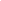 Parent’s Bill of RightsA new bill House Republican leadership is describing as a “parents’ bill of rights” would write into federal education law transparency requirements for curriculum and spending, two annual parent-teacher meetings, and that parents sign consent forms before schools mine their childrens’ private data and administer health procedures.The proposal unveiled at Wednesday’s Republican Study Committee lunch and released first to The Federalist would also forbid public schools from selling student data. The bill would also forbid third parties that schools contract with from selling that data. It does not prohibit federal agencies from amassing extensive student data profiles that follow them for life, a project long underway.“This is about empowering parents — giving them the backup they need that when they want to go up against a school board, they’ve got members of Congress behind them,” said Michele Exner, communications director for House Republican Leader Kevin McCarthy, in a phone interview Wednesday morning.On Tuesday, Missouri Republican Sen. Josh Hawley released a similar bill that also reinforces laws requiring public disclosure of school spending and curriculum. In addition, Hawley’s bill would ban public schools from requiring parents to sign nondisclosure agreements to see what materials their children encounter in government-run schools, which some districts have done recently. Hawley’s bill would also affirm parents’ right to visit their children in school during school hours, another basic parent right that government-run schools have forced parents to get lawyers to exercise.Parents and taxpayers already have the legal right to view their children’s curriculum materials, make their voice heard to public officials, and know school spending details, but many parents don’t know their legal rights, a House Republican aide noted via phone. That allows schools to create an atmosphere of distrust and secrecy. Once parents find out what their schools are doing, they often raise their voices about their findings. These bills aim to assist parents in exercising such oversight over their children and public institutions.The message from Republicans, which Hawley reiterated in a Fox News appearance on Wednesday, is that Democrats don’t believe parents deserve to control their kids’ schools, but Republicans do. Exner said Republican leadership is working to build consensus among Republican members so if voters grant them majorities in 2022 and beyond, they can follow through on promises to reinforce parents’ rights through bills like this as well as expanding school choice.“With the momentum that we’re seeing from the Virginia election, going from plus 10 Biden to plus two on the conservative side for Youngkin, that was clearly a race that was won on education,” Exner noted. “Parents felt powerless for the past two years of their education … with no power to affect it. It’s not going away. People are not forgetting. They’re pissed, and they know it was Democrats who started this. I think we have incredible momentum here, and we’re not going to stop.”A large portion of the racial hatred industry animating parent complaints to local school boards is undertaken by federally subsidized institutions such as public school districts, corporate contractors, and universities. Neither of these bills would ban federal funds from institutions that teach children to dislike each other and believe in racial hierarchies based on people’s ancestry and skin color.House Republican staff said helping parents find out what is going on in their schools will help them find and combat both critical race theory and any other divisive and evil ideology.Update: A press release Wednesday afternoon names the bill’s initial cosponsors as Republican Reps. Kevin McCarthy, California; Virginia Foxx, North Carolina; Julia Letlow, Louisiana; Burgess Owens, Utah; and Jim Banks, Indiana. These sponsors released a statement that reads, in part: “America’s parents should never be made to feel powerless – they should be empowered and protected when it comes to having an influence in their own children’s education. We are proud that we have an opportunity to stand with families and demonstrate through our policies and actions that the Republican Party is the Party of Parents and Education.”The End of the MandatesPresident Joe Biden's vaccination mandate on businesses with 100 employees or more has been put on hold after the courts issued a stay on the order as litigation and appeals remain underway.The vaccination mandate was ordered by Biden's Occupational Safety and Health Administration (OSHA) under an Emergency Temporary Standard (ETS) that established minimum COVID-19 vaccination and testing requirements for private employers with 100 or more employees throughout the United States."While OSHA remains confident in its authority to protect workers in emergencies, OSHA has suspended activities related to the implementation and enforcement of the ETS pending future developments in the litigation," OSHA, a division of Biden's Department of Labor, announced Tuesday.The Fifth Circuit Court of Appeals in New Orleans on Nov. 12 issued the stay on the vaccination mandate, strongly arguing OSHA is exceeding its statutory authority and in violation of the Constitution, The National Law Review reported.The OSHA ETS was set to enact Dec. 5 and Jan. 4 deadlines for businesses to comply, but the suspension of the order means business will not have to comply until the court determines OSHA's statutory authority and the constitutionality of the Biden administration's mandate.Written arguments are not due to the courts until after those Dec. 5 and Jan. 4 deadlines, according to the report.The appeals will likely wind up being decided in the Supreme Court, according to The National Law review.Shaman Gets 41 Months in PrisonA cowardly judge serving the royals in Pelosi’s court of jesters sentenced  A harmless, but perhaps misguided boy, Jacob Chansley, the self-declared "QAnon Shaman" to 41 months in prison for his actions during the Jan. 6 incidents at the U.S. Capitol, is "embracing being held accountable" for what he did, Albert Watkins, the attorney representing him, told reporters after the proceedings. "Mr. Chansley owned his responsibility," Watkins said outside the federal courthouse in Washington, D.C., according to a clip of the remarks shared by The Recount. "He sought to be accountable. He was and has been held accountable, as he is respectful of this court and of everyone involved in this case. For having put himself in this position, he is absolutely embracing being held accountable.""We had interviewed Albert Watkins before," Newsmax's John Bachman said Wednesday during a video clip of Watkins' remarks. "He felt like (Chansley) had no real alternative other than accepting this plea deal. Jacob Chansley faces charges, not violent charges, not charges of terrorism or domestic terrorism or sedition or anything like that. Jacob Chansley faces just one nonviolent offense charge, disrupting an official proceeding, and for that, he will receive 41 months in prison."Chansley pleaded guilty in September to obstructing an official proceeding when he and thousands of others stormed the Capitol in hopes of stopping Congress from certifying President Joe Biden's election.He became an enduring image from the events on Jan. 6 because of his appearance, including wearing face paint and a horned headdress. Watkins, who has been interviewed several times on Newsmax, argued in court that Chansley was sufficiently punished by spending the past 10 months in jail, reports The Washington Post.“Mr. Chansley is in dire need of mental health treatment,” Watkins wrote in his sentencing memo, pointing out that a psychological evaluation earlier this year found his client suffers from schizotypal personality disorder, anxiety, and depression.Watkins also asked U.S. District Judge Royce Lamberth to go below the sentencing guidelines range of 41 to 51 months in prison and release Chansley because of his "mental health infirmities of significance.”Meanwhile, The Post reports that Chansley spoke to Lamberth for about a half-hour, invoking Jesus Christ and Mohandas Gandhi. "Gandhi would allow his loyalty to God and truth to guide him to accepting responsibility," Chansley told him. "I was wrong for entering the Capitol. I have no excuse. No excuse whatsoever. My behavior was indefensible."The entire question is whether entering the Capitol at the invitation and escort of the capitol police was against  any law.  Of course, it was not.Chansley also praised Lamberth’s service in the military judge advocate corps, seemed to convince the judge that he had made significant changes and in return, Lamberth said that his remarks are the "most remarkable that I've heard in 34 years" and that he thinks he's genuine with his remorse. The judge was a complete idiot puppet and will burn in hell for his crimes against the innocent.New Electric Propulsion Engine For Spacecraft Test-Fired in Orbit For First TimeFor the satellites spinning around Earth, using electricity to ionize and push particles of xenon gets them to go where they need to go. While xenon atoms ionize easily and are heavy enough to build thrust, the gas is rare and expensive, not to mention difficult to store.Thanks to new research, we could soon have an alternative. Enter iodine. Full in-orbit operation of a satellite powered by iodine gas has now been carried out by space tech company ThrustMe, and the technology promises to lead to satellite propulsion systems that are more efficient and affordable than ever before.The iodine electric propulsion system firing in a vacuum chamber. (ThrustMe)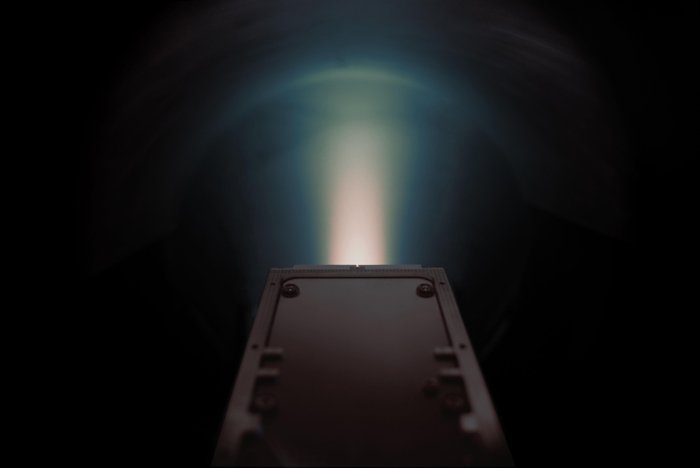 "Iodine is significantly more abundant and cheaper than xenon, and has the added advantage that it can be stored unpressurized as a solid," says Dmytro Rafalskyi, the CTO and co-founder of ThrustMe.While earlier ground-based tests of iodine propulsion engines had been promising, getting it working in space is the clearest sign yet that this can be the future of small-scale spacecraft engines – and that our exploration of space can practically continue.The team used iodine to fuel a 20 kg (44 pound) CubeSat satellite with an engine named the NPT30-I2, which was launched on 6 November 2020. Maneuvers were carried out successfully, and iodine was shown to achieve higher ionization efficiency than xenon too.Besides the benefits we've already talked about, iodine-based systems could also be built in significantly smaller and simpler forms than current satellites: unlike xenon and other propellants, iodine can be stored on board in its solid form before it's converted into a gas, so there's no need for bulky, high-pressure gas tanks."The successful demonstration of the NPT30-I2 means we can proceed to the next step in the development of iodine propulsion," says Rafalskyi."In parallel with our in-space testing we have developed new solutions allowing increased performance and have commenced an extensive ground-based endurance testing campaign to further push the limits of this new technology."The layout of the iodine engine. (Rafalskyi et al., Nature, 2021)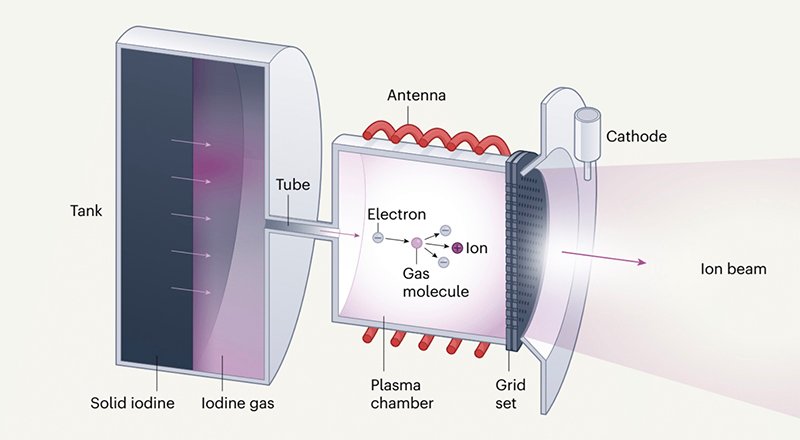 Tens of thousands of satellites are expected to be launched into orbit across the next decade, so finding ways to make them as efficient and as affordable as possible is key if we're to keep on exploring and analyzing Earth and the Universe around us.The use of iodine in making satellites more affordable, more efficient and more compact has multiple potential benefits in how satellite constellations can be deployed, trained to avoid each other, and disposed of when they've reached the end of their useful lives.Challenges remain: iodine is highly corrosive, which means ceramics are required to protect the satellite parts, and at the moment iodine engines aren't as responsive as their xenon counterparts. However, this is a major step forward for the technology."Publication of these historic results is not only important for ThrustMe, but also for the space industry in general," says ThrustMe CEO and co-founder Ane Aanesland."Having our results peer-reviewed and publically accessible provides the community with further confidence and helps to create a benchmark within the industry."The FBI Must be DissolvedBarack Obama and Eric Holder did not create a weaponized DOJ and FBI; the institutions were already weaponized by the Patriot Act.Instead, what Obama and Holder did was to take the preexisting system and retool it so the weapons of government only targeted one side of the political continuum.  The preexisting Federal Bureau of Investigation (FBI) and Dept of Justice (DOJ) were then repurposed to become two of the four pillars of the domestic national security apparatus. However, this new construct would have a targeting mechanism based on political ideology. The DHS, ODNI, DOJ and FBI became the four pillars of this new institution. Atop these pillars is where you will find the paramilitary division of the Global Syndicate.We were not sleeping when this happened, we were wide awake. However, we were stunningly distracted by the economic collapse that was taking place in 2006 and 2007 when the engineers behind Obama started to assemble the design. By the time Obama took office in 2009, we sensed something profound was shifting, but we can only see exactly what shifted in the aftermath. The four pillars were put into place, and a new Fourth Branch of Government was quietly created.The recent indictment by Special Counsel John Durham of Igor Danchenko raises potentially explosive possibilities, so far overlooked by public reporting. They all stem from a central question: who was behind the maneuverings of the mysterious Sergei Millian? Until the Danchenko indictment, it had been the prevailing wisdom for years that a key damning allegation—that there was a “well-developed conspiracy” of Trump-Russian electoral collusion—came from Millian, the president of the grandly-named Russian-American Chamber of Commerce, a sketchy, dime-store organization headquartered in Millian’s Queens apartment. Christopher Steele revealed Millian’s role to the FBI in early October 2016, while defensively labeling him as a “boaster” and “embellisher,” seemingly seeking distance from a potential liar. But, to the surprise of most, Durham’s recent indictment states that the story Danchenko attributed to Millian (alternately, Source D and Source E in the Steele dossier) did not come from Millian. Rather, the story came from the long-time Clinton supporter, PR executive Charles Dolan, himself tied to the Russian Federation from past years representing the country. At the same time Dolan was sourcing these claims to Danchenko, he was closely consulting with Russian “diplomats,” another word for “intelligence agents.” So, yes, this is a jaw-dropping revelation, because it shows direct collaboration between the Clinton campaign and the Russian government in fomenting a baseless charge. In other words, Clinton forces can no longer blame the anti-Trump smear campaign on a shady British ex-spy. But this seeming blockbuster is dwarfed by the implications of Millian’s nonengagement in Steele’s lies. Millian was not a dishonest Danchenko crony, as astute observers had assumed. Rather, the evidence suggests he was working for . . . the FBI! If that is so, then the FBI was not just acting incompetently by vetting the partisan falsehoods of the dossier. Rather, it was, chillingly and actively fabricating them. On January 20, 2017, after the Trump victory, lowly Trump aide George Papadopoulos met with Millian and his “good-time-Charlie” friend, who blurted out, “Sergei works for the FBI.” An embarrassed Millian looked up at the ceiling, denying nothing. Days after this, FBI agents questioned Papadopoulos about Millian, questions confirming ongoing talks with Millian. But we may ask, so what? Let’s go back further in time. Before the 2016 election, around October 7, Millian had offered Papadopoulos employment for $30,000 per month, to be paid by a former Russian energy minister (read: Kremlin agent), on the condition that Papadopoulos must also be working for an elected Trump. Papadopoulos suspected Millian was wearing a wire, because he wore a scarf in a warm room. The day of this conversation, October 7, 2016, is key, because at that time the FBI was desperately scrambling for any illegality by a Trump agent to strengthen its weak FISA application. Without an illegal act, the FISA warrant for Carter Page as a suspected Russian agent was doomed. So, we can infer that the unsuccessful outreach by Millian to Papadopoulos had been meant to entrap Papadopoulos to support the FISA application. Going back further, Millian’s attempt to cultivate and entrap Papadopoulos had begun in July and August 2016, when Millian emailed Papadopoulos out of the blue, claiming he had “disruptive technology” to assist in the election, again weaving a web of collusion. Earlier yet, in March 2016, someone connected with Western intelligence had sent in another asset to entrap Papadopoulos: the “Russian-connected” professor Joseph Mifsud who, in turn, absurdly presented Papadopoulos with an attractive Russian female student introduced as Vladimir Putin’s supposed niece. Mifsud then began talking about Russia having Hillary Clinton emails. Following Mifsud’s meeting, Papadopoulos was approached by Australian diplomat Alexander Downer, whose relay of Mifsud’s comment opened the FBI’s Crossfire Hurricane investigation. This was followed by FBI spy Stefan Halper accompanied by an attractive FBI undercover investigator going by the name of “Azra Turk,” who plied Papadopoulos for information. Years later, during the Mueller investigation, on June 8, 2018, the shady Israeli businessman Charles Tawil, for no good reason, gave Papadopoulos $10,000 in cash while the two were in Israel—seemingly so that Papadopoulos would fail to declare the money when the FBI braced Papadopoulos on his return flight to America. Instead, Papadopoulos wisely left the money behind. We can see that Millian was but one of a parade of FBI assets sent toward Papadopoulos, but perhaps the most potentially compromising. That Millian was working for the FBI would explain why he would not be a source for Steele, from whom the FBI wanted distance for the sake of deniability. Thus, Dolan conveniently became the real source, while the seemingly Russia-connected Millian was the false front for the dossier. To show corroboration of a reverse nature, let’s look at the FBI inspector general’s report on FISA abuse. Oddly, every key description of Millian is redacted. We are told in the report about “Source 2” and “Source 3,” the “Confidential Human Sources” who weaseled into Trumpland. But who is another mysterious, unnumbered Source, one discussed, again, with great redaction? Now, with the Danchenko indictment, we may have a good idea. If we are correct, the FBI was entrapping the Trump campaign, falsely giving information to the FISA court and Congress, compromising the media, and lying to the American people. Yes, Clinton, through Steele, was lying to the FBI. But the FBI itself, to this day, has been lying about Sergei Millian, concealing the FBI’s role in a sickening takedown of a presidential campaign and later a president. It seems the forces weakening our country, to the delight of Vladimir Putin, come to a head in one Sergei Millian. But don’t hold your breath waiting for an apology from any of James Comey’s FBI leadership team, or the media they deceived.The FBI must be dissolved completely and immediately.  There must never again be an army or murderous spies who do the bidding of the Global Syndicate.  There may be a few good agents.  Hire them in one of the other 16 intelligence agencies, but make them requalify as Americans.  Get rid of this Communist SS organization.There is a way to stop and deconstruct the Intelligence Branch, but it requires some outside-the-box thinking and reliance on the Constitution as a tool to radically change one element within government. In the interim, we must remain focused on the three tiers that we need for success.• Tier One is “tactical civics” at a local level. Engaged and active citizen participation at the community, city, town and hamlet level of society. This is what might be described as grassroots level, school board level; city council level; county commissioner level.• Tier Two is “extreme federalism” at a state level. Engaged and active citizen participation through your State House and State Senate representative. This is state level assembly and action demands upon the State House, State Senate and State Governor.• Tier Three the challenge of “federal offices” on a national level. This is where CTH outlines a singular action that can be taken upstream that allows the first two tiers to retake control over federal offices. This is where we throw the One Ring into the fire of Mordor. {Go Deep}The influence of the Intelligence Branch now reaches into our lives, our personal lives. In the decades before 9/11/01 the intelligence apparatus intersected with government, influenced government, and undoubtedly controlled many institutions with it. The legislative oversight function was weak and growing weaker, but it still existed and could have been used to keep the IC in check. However, after the events of 9/11/01, the short-sighted legislative reactions opened the door to allow the surveillance state to weaponize.After the Patriot Act was triggered, not coincidentally only six weeks after 9/11, a slow and dangerous fuse was lit that ends with the intelligence apparatus being granted a massive amount of power. The problem with assembled power is always what happens when a Machiavellian network takes control over that power and begins the process to weaponize the tools for their own malicious benefit. That is exactly what the installation of Barack Obama was all about.The Obama network took pre-assembled intelligence weapons we should never have allowed to be created, and turned those weapons into tools for his radical and fundamental change. The target was the essential fabric of our nation. Ultimately, this corrupt political process gave power to create the Fourth Branch of Government, the Intelligence Branch. From that perspective the fundamental change was successful.Release the J6 PrisonersJulie KellyIn 2018, after a local news crew filmed Ryan Nichols rescuing dogs abandoned by their owners after Hurricane Florence, the former Marine appeared on the “Ellen DeGeneres Show.” Not only did DeGeneres commend Nichols’ longtime work as a search-and-rescue volunteer, she donated $25,000 to the Humane Society in his name and gave Ryan and his wife, Bonnie, a $10,000 check to pay for the honeymoon they had missed the year before so Ryan could assist rescue efforts in the wake of Hurricane Harvey.But instead of heading to Hawaii, the Nicholses used the generous donation to buy a rescue boat. With his Marine buddy and best friend, Alex Harkrider, at his side, the pair has participated in “dozens of hurricane rescues and disaster relief efforts,” according to Joseph McBride, Nichols’ attorney.Three years after his appearance on the DeGeneres show, Nichols was featured on another program, but this time, Nichols spoke from the fetid confines of a political prison in the nation’s capital. And instead of telling a heroic story of saving dogs drowning in rising flood waters, Nichols told Newsmax host Greg Kelly a harrowing tale of what he saw at the U.S. Capitol on January 6.“We showed up in good faith . . . to protest the election results but never would have imagined we would encounter the horrors that we did on the west terrace and in the tunnel that day,” Nichols explained to Kelly in a phone interview on November 9. “When I saw women being beaten and in distress, my rescue instinct kicked in and I knew I had no choice but to help rescue them.”Nichols’ account is detailed in an appalling new court filing that confirms what American Greatness has reported for months: on January 6, D.C. Metro and Capitol police assaulted nonviolent protesters with explosive devices, rubber bullets, tear gas, and in some cases, their own fists and batons. A tunnel on the lower west side of the Capitol building became a dangerous—and, likely for at least one protester, deadly—battle scene as police viciously attacked American citizens on the “hallowed” grounds of the U.S. Congress.Nichols, of Texas, has been behind bars since his January 18 arrest; he sits in the D.C. jail specifically used to house January 6 detainees, charged along with Harkrider with multiple offenses including assault of a police officer, civil disorder, and unlawful possession of pepper spray.So, what on Earth turned two decorated veterans with a history of helping people in crisis into “insurrectionists” who attacked police officers? It was what they saw when they approached the tunnel around 3 p.m. on January 6. “They hear people screaming in pain and crying for help—women and old men are bloodied and injured,” McBride wrote in a motion seeking Nichols’ release. “Training and instincts kick in and they head to the tunnel, wondering if an accident had happened and if other people were even more seriously injured.”McBride viewed three hours of surveillance video captured by Capitol security camera—the extensive system captured at least 14,000 hours of footage that the Justice Department and Capitol police are desperate to keep away from public view—and described for the first time what happened inside the tunnel where a combination of D.C. and Capitol police, ostensibly, were stationed to prevent protesters from entering the building:“[Just] after 4:00 pm, Ryan is sprayed multiple times by an officer standing on a ledge in the tunnel,” McBride wrote in a November 1 filing. “He is also separated from a woman who stood next to Ryan at different times at the Western Terrace. She was middle aged and nice. Ryan promised to keep an eye on her. The woman was wearing a red shirt and a MAGA hat. Shortly thereafter, officers begin terrorizing people in and around the tunnel. People are screaming and getting crushed. There is a pile of human beings stacked on top of each other at the tunnel entrance. People are trapped and there is nowhere to go.”McBride focused on the conduct of one officer in particular, with badge number L359 and wearing a white shirt. The unidentified officer begins “to beat a man for no apparent reason . . . [and] beats the man so badly that the man crawls over to the woman with the MAGA hat.”At this point, according to the security video, the officer turns his sights on the woman. “Then for reasons that no fair minded or decent human being will ever understand—[the officer wearing the] White-shirt turns his attention to the woman and begins to pulverize her,” McBride explained. “The weapon this officer appears to be using is a collapsible stick, designed to break windows in emergency situations. This stick is neither designed nor to be used against another human being.”For the next several minutes, between 4 p.m. and around 4:15 p.m., the officer in the white shirt relentlessly beats the woman; McBride furnished a literal blow-by-blow account in the court document. (The time stamp is based on a three-hour video clip, not time of day.)
2:07:01: White-shirt hits the woman in the head with his baton five times in seven seconds;2:07:22: The woman is sprayed directly in the eyes by officer on ledge;2:07:24: White-shirt uses his baton to hit another person with a mask on;2:07:30: The woman and others are still being maced and hit by White-shirt and ledge officer;2:07:38: Blood is visibly coming out of the woman’s head and can be seen on the white hoody;2:07:55: White-shirt and other officers are randomly assaulting people for no apparent reason;2:08:17: White-shirt makes his way to front of crowd again and targets woman who is attempting to escape;2:08:30: White-shirt spears and pokes the woman with his baton about the head, neck, and face so as to inflict maximum pain;2:08:46: White-shirt beats the woman with his baton striking her eight times in six seconds;2:09:13: White-shirt punches the woman in the face, with his left-hand, landing five punches in five seconds, with all of his might;2:09:35: Another officer joins in and starts beating the woman in the head with his baton, landing twelve strikes in seven seconds;2:10:47: If you pause the video here, you will see the welts on the woman’s face along with a disturbing look of helplessness;2:10:54: Officers push the woman around the tunnel;2:10:55: The woman briefly collapses; 2:11:13: White-shirt follows the woman to the front of the tunnel and beats her with his baton as she’s falling; 2:11:24: The woman is taken to the back of tunnel and is never seen again.These assaults occurred about 10 minutes before the lifeless body of Rosanne Boyland was seen lying on the ground, just outside the tunnel. Most of the violent brawls between police and protesters take place near this tunnel in response to what McBride calls “overwhelming police brutality and misconduct.” Body-worn camera footage released by the courts and seen here show Boyland on her side not moving as her friend, Justin Winchell, begged for help. “She’s gonna die!” Winchell tries to scream while holding on to Boyland. He turns to the crowd. “I need somebody, anybody,” he pleads. “She’s dead! She’s dead!”McBride then confirms another report by American Greatness: “Roseanne (sic) Boyland’s body is dragged into the tunnel at 4:30 p.m., and is never seen again.” In September, I reported that, according to his congressional testimony, Officer Aquilino Gonell appears to be the person who handled Boyland’s body after she died, dragging her inside the building where he is then met by Officer Harry Dunn.Dunn told the January 6 select committee in July that he carried an “unconscious woman,” presumably Boyland, into House Majority Leader Steny Hoyer’s office.The D.C. Medical Examiner’s Office concluded Boyland died of a drug overdose but that autopsy result is highly suspicious considering the video footage and first-hand accounts of others about what happened to her that afternoon.Future court filings, interviews, and security footage will slowly reveal to the public how law enforcement, beginning at around 1 p.m. that day and continuing for hours, attacked and beat American citizens who dared to protest the election of Joe Biden. Further, it will become clear that Joe Biden’s Justice Department, with compliance by D.C. District Court judges, are keeping several eyewitnesses to the terror in the tunnel behind bars awaiting trials delayed until at least the middle of 2022. Nichols’ hearing for bond is set for December 20, at which point he will have been incarcerated for more than 11 months. (He has no court date.)Judge Howell must be recusedMany feel like Joe Biden’s tenure in the White House is nothing more than an illegitimate third-term presidency for Barack Obama. Upon leaving the White House, the Obama’s have taken up residency in Washington, D.C.’s illustrious Kalorama neighborhood.The Kalorama neighborhood has always been a favorite among former presidents. However, only one former president, over a century ago, has chosen to live in the neighborhood upon exiting 1600 Pennsylvania Avenue. The home is known as the Woodrow Wilson House.It is now a popular historic site. So, why might the Obama’s be keen on staying so close to events which engulf Washington, D.C.? Many experts are confident that it’s to exercise immediate control over his shaky former vice president’s tenure as Commander-In-Chief.Equally probable is the power-hungry former president’s penchant for control. Barack Obama’s dictatorial ego may be having another profound effect on certain things currently unfolding in our nation's Capital.A Washington, D.C. federal judge, appointed during the former president’s tenure, is on the bench for politically charged court proceedings. Chief Judge Beryl A. Howell is responsible for impartially overseeing the criminal cases surrounding the January 6 Capitol Hill protests.Many cases involve people who were guilty of nothing more than getting swept up in the ensuing chaos. This isn’t in and of itself a problem. However, some comments by this liberal judge about the prosecution’s strategy surrounding certain cases are raising eyebrows.Judge Howell has called the Justice Department’s approach “schizophrenic” and “puzzling”. She believes that certain charging decisions and requested punishment towards nonviolent rioters is “baffling” and “peculiar”.While blasting the January 6 protests as an attack on our democracy, prosecutors are allowing nonviolent protestors to plead to misdemeanor charges. Protestors, often innocent victims who were swept up in the chaos, are being recommended for probation.Common sense would immediately say, “why not”? A nonviolent person, someone who was consumed by momentary poor judgment, should not have felony charges leveled against them. Most of these people simply followed the crowd.While “following the crowd” could justify a misdemeanor conviction for being stupid, labeling them as felony insurrectionists, and locking them up in jail, is clearly an overreach. Why is a chief federal judge in charge of these cases voicing her unsolicited opinions anyhow?Howell also attacked the restitution demands made in each sentencing request. Stepping far outside the boundaries of impartiality, Howell thinks the $500 payments included in the plea agreement to be paltry.Why does this liberal judge feel it’s her duty to set these financial parameters? Since judges must adhere to a rigid dedication of at least appearing impartial, Howell’s comments are truly alarming. There is no mistaking these comments as politically biased.The D.C. liberal Obama appointee has gone so far as to describe the events on January 6 as “the crime of the century”. Realistically, this would cause one to clearly believe that she has biased leanings about any and all persons brought before her bench on this issue.It seems rather unlikely that any of these defendants can feel confident of receiving fair and due process under the law. With his proximity to “all-things Washington, D.C.”, we’re suspicious of how influential a role former President Barack Obama is playing in these cases.One thing is certain. The comments by Judge Howell are not impartial. They are clearly a partisan reflection, plus an indication of her feelings towards anyone at the Capitol Hill protests on January 6, 2020. She must recuse herself from the bench immediately.Cory Bush:  Chief SocialistThe Democratic Party in America is polluted with left-wing liberal progressives. However, few are as radical as the devout Marxist Cori Bush. The Missouri U.S. Representative from the First Congressional District is possibly the most pro-socialist political figure in America.The insanely outspoken Bush is a member of the six-woman team known as “The Squad”. Each of these elected politicians is anti-American and pro-socialism. They are trying to force communism on the American people under the guise of progressive reform.Bush, like her fellow five conspirators, spews incessant lies. Her most recent whopper involved the Ferguson riots, a violent protest that helped propel her to prominence. She is repeating the same lies cast about by Hillary Clinton and Brian Williams.Bush’s claim is that she and other protestors were fired upon by white supremacists during the Ferguson riots. She is lying. Yes, there were shots fired during the riots. However, police investigations have proven that the shooting was not aimed at protestors, but at the police.Again, investigators agree that shots were fired. There were six shooters who unloaded a remarkable number of rounds in less than 60 seconds. Certainly, it was scary. However, they adamantly insist that the would-be assailants were shooting at law enforcement officers.Like her fellow lying congresswomen, Bush seizes on the drama to sell bogus stories. Alexandria Ocasio-Cortez claims she was in fear for her life during the January 6, Capital protests. AOC insisted that she was so scared she had to hide in a closet.Accounts of the actual events that day say she didn’t act the least bit alarmed and did not hide at all. The New York socialist pines for the melodramatic. She spins tales for the TV cameras and fake news microphones. The Squad will say anything to get in the news cycle.Like her Marxist Missouri counterpart, AOC and the squad spew false accusations and untruths in an attempt to manipulate the media. Bush’s recent tall tale, about shots whizzing past her head during the Ferguson riots, does have minimal validity.Shots were fired. However, Ms. Bush is failing to divulge the whole truth. She was not being shot at; the police officers trying to maintain order were the ones under fire. In typical Marxist form, the mainstream media is taking the bait.Anytime one of their liberal lunatics speaks, they are primed to run with the story. It doesn’t matter if it’s true or not. They love drama. Cori Bush and the rest of her “Squad” are the epitome of drama queens. It’s infuriating to realize that their tall tales are fabricated to destroy our nation.Agenda 2030 Looms AheadI want you to pay attention, in case you haven’t heard this in a while.  The Global Syndicate does not want you to hear this in a while.  They want you to forget about it, like it was an old rumor.  
The U.N.'s Agenda 2030 is still in place, and the clock is ticking toward its empowerment — only eight years and two-plus months to go.  This Agenda is for a new world government, which will implement the policies of the Agenda.

This new government on our horizon explains many of the failures in policies in these first months of the Biden administration.  The failures are based not so much on mistakes as on deliberate sabotage to weaken our country, dilute the power that undergirds our sovereignty, and prepare us to accept one-world government.

The seed ideas for Agenda 2030 began with Pres. Woodrow Wilson's League of Nations in his Fourteen Points at the end of WWI.  A community of nations could bring pressure for peace in the world that the treaty or alliance system could not do, as shown by the First World War.  While this idea took hold in Europe and other countries, it was unable to gain sufficient traction in the U.S. as it met with Republican resistance in the U.S. Senate on the grounds that it would lead to a dilution of U.S. sovereignty.

With the benefit of 20-20 hindsight, all right-thinking persons can see that Woodrow Wilson's first giant step toward globalism was rightly rejected.  The League was a complete failure in terms of bringing peace to the world.  To the German Nazi government, the League was a joke.  The Japanese left the League after their invasion of China was repudiated.  Yet Republican sway over U.S. governance became diminished by the four-time election of Franklin D. Roosevelt as president of the U.S. and the hegemony of the Democrat party for twenty years from 1933 to 1953.

After WWII, the U.N. was conceived of as having duties and functions that the League did not have.  The U.N. would sustain the world in real ways with the establishment of the International Monetary Fund to strengthen currencies worldwide and the World Bank to finance and endorse vast construction projects.  These institutions would together foster peace and "community" in our fragmented world (whispers of the "it takes a village" cliché that would take hold decades later).  After all, is it not true that poverty is ultimately the cause of conflict in our world?

Yes, the U.S. and the other illogical leftists throughout the West and the other parts of the world bought into the Marxist idea that wars are caused by fierce competition for scarce resources.  Even the great Harvard economist Walt Rostow in the 1950s and 1960s had a vision of global financial institutions through the sponsorship of the U.N. as bringing the poorest countries to a "take-off stage."  There was only one problem with Prof. Rostow's well-researched and theoretically sound vision: take-off never happened.  All that great Harvard research was not worth the paper it was written on.  The wealth disparities among the developed world, the less developed countries (LDCs), and the less developed developing countries (LDDCs) persisted. 

As a result of the perceived stratification of the world community, there was a paradigm shift in understanding the relations among the different wealth levels of societies.  Many on the left believed that if the whole world were one, then the destitution and resulting despair of the poorer countries could not be dismissed as a failure of local nation-state governments to enact good policies or to be less corrupt.  If, so to speak, all nations were under the same roof or same umbrella, the thought "that's their problem" could not easily obtain.

"Their problem" automatically would become "our problem," as we all are together under one government.  This is an updating of the idea first put forward in 18th-century France by Jean-Jacques Rousseau that the best government is not the liberty-centered, individualistic, and rights-oriented government such as projected by John Locke; rather, the best government bypasses all exploitation by expressing the General Will — it is a vision that goes beyond mere teamwork, a vision of all for all.  Any type of individualism or personal achievement is bourgeois and undermines true progress.

That brings us to Agenda 2030.  This Agenda puts forward a plan for a new soft world government by the year 2030.  It was a plan adopted unanimously by the U.N. on September 25, 2015, and has 91 sections.  The Agenda covers every aspect of human experience and thus is a government without using the word government.  Instead of stressing the word "rights" throughout, as did the original U.N. Universal Declaration of Human Rights, the word "rights" appears only once in the Agenda, in Section 19.  Instead of "rights," the two buzzwords that appear throughout the Agenda are "needs" and "sustainability."  "Needs" resonates with the Marxist dictum "from each according to his ability; to each according to his needs."  Just as the more wealthy and advanced countries engage in various socialist and social welfare programs to meet the needs of their poorer citizens, the wealthier countries will feel more obligated and be expected to contribute much more to the needs of their fellow citizens in their new global state.  Trans-national identities of persons will replace national identities.  The needs of people will be uppermost in peoples' minds, not their location in the world, ethnicity, religion, customs, mores, diets, appearances, and gender identities.  All distinctions become subsumed under needs in this new vision of one world.

"Sustainability" also brings us into the sphere of commonality rather than differences.  We all occupy one environment.  Problems with the oceans near one place may have effects on air quality at another — distant — place.  We all have to breathe the air on Planet Earth.  We influence each other all over the world through carbon emissions and through our habits of waste disposal.  Natural resources may be available to some countries more than others, but insofar as we are all residents of one planet, those resources ultimately belong to all.  Sustainability according to this vision is a global issue, and it must be addressed as a global issue through a world government. 

With this evolution of the U.N. before us, are we not better able to understand why the left is so comfortable with the collapse of our borders?  With the capture and availability of so much U.S. military equipment in Afghanistan?  With the overthrow of law and order in our cities so we look more and more like an unruly third-world country with each passing year?  With our budgets so inflated that currency inflation and collapse are almost a certainty?
​
Yes, this writer is proposing that these recent "mistakes" are connected with the goal of a one-world government, which has already been enunciated and was signed onto by the USA.  The disintegration we are facing in various sectors is, I believe, part of a move toward the collapse of our sovereignty in favor of a world government as outlined in Agenda 2030.SPAC UpdateWednesday, I have a story about SPACs and the use of them by the Rivian folks.  I didn’t want to take anything away from Rivian.  I think startups deserve a shot at the big time, but the use of a massive Ponzi scheme is a recipe for disaster for the company.  The investor that jumps in and then back out again after the elevators goes up a few floors makes out bigtime, but the company suffers.Eventually, it is the public market that picks up the broken pieces.  Well, a few hours after I shared my analysis with you, Rivian Automotive Inc. stock fell by as much as 18% Wednesday to mark its first stumble since it took Wall Street by storm last week in the year’s biggest initial public offering and one that was among the largest U.S. deals in nearly three decades.Rivian ended down 15% for the day. That has brought the electric-vehicle maker’s valuation to $126 billion, down by about $20 billion from Tuesday, when the stock rallied.In comparison, the S&P 500 index SPX, -0.14% fell 0.3% on Wednesday, and losses for other legacy auto and EV makers stayed in the single digits, with Tesla and GM bucking the trend to gain around 3% each.Rivian stock had been on a tear since the company went public last week, pricing its upsized IPO well above the expected range. The EV maker’s valuation easily surpassed Ford Motor Co. F, -0.87% and General Motors Co.’s GM, -0.85% valuations, and was second only to Tesla Inc. TSLA, +3.71% in market capitalization.Rivian has delivered a smattering of EV pickup trucks, with volume sales and the debut of a second vehicle, an SUV, planned for next year. GM and Ford, of course, sell millions of vehicles a year and have set their sights on EVs as well, including offering electric versions of some of their popular pickup trucks and SUVs.GFM is a Marxist Money Laundering OperationThe crowdsourced fundraising service GoFundMe sought to justify their early decision last year to terminate campaigns for Kyle Rittenhouse after the teen shooter was acquitted on all charges Friday.“GoFundMe’s Terms of Service prohibit raising money for the legal defense of an alleged violent crime. In light of the Kyle Rittenhouse trial, we want to clarify when and why we removed certain fundraisers in the past,” the platform wrote on Twitter with a link to a company statement.Yet while Rittenhouse was denied crowdsourced funds for a political show trial charging the shooter with first-degree homicide in a case that was clearly self-defense, the website is still hosting campaigns soliciting donations for Black Lives Matter activists charged with violent crimes.One campaign, titled “CHARGED WITH BANK ROBBERY DURING GEORGE FLOYD RIOT,” has raised $140 of a $40,000 goal for a couple arrested in May last year.“My girlfriend was released with no paper, but unfortunately they kept me and charged me with bank larceny,” the description reads, adding that the charges have since changed to “attempted bank robbery.”Another titled “Fundraiser for Tuscon Arrestees” is soliciting donations for 12 people who face felony riot charges. The campaign has so far raised nearly $7,200 of a $12,000 goal.The “Tia Pugh Legal Defense Fund” is raising money for a 22-year-old Alabama woman arrested for criminal mischief and inciting a riot. The fund has just fallen about $50 short of a $3,000 goal.Rittenhouse, however, was unable to collect donations from the website because the then-17-year-old shooter was charged with a violent crime. According to the political establishment, violence emanating from the left isn’t violence. It’s morally righteous in the name of social justice.Go Fund Me is a liberal money laundering operation.The CDC Misinformation DepartmentTheir name says it all.  The Centers for Disease Control.  Like they could control a disease.  The Center head Rochelle Walensky recently said that “education” is needed to better inform unvaccinated Americans of their ignorance. That would include the unvaccinated who already have immunity, and who certainly aren’t ignorant of it. They are painfully aware of it, having suffered to get it, and regularly consult with their doctors and read information regarding their immunity and best healthcare choices. For most of us in that category, we choose not to get vaccinated because we have antibodies, typically in higher levels and longer lasting than the vaccinated. Many of our physicians strongly advise against vaccination because it could be hazardous in light of our previous infection, not to mention wholly unnecessary anyway.In a recent column, I questioned what such “education” by Walensky’s CDC would look like, especially given the federal government’s nationalization of COVID healthcare policy with a shockingly myopic one-size-fits-all response of 100% vaccination, including for those with natural/herd immunity.Well, now we see another disturbing manifestation of what this CDC “education” looks like.The CDC recently released a study contending that COVID artificial immunity is superior to natural immunity, which on its face obviously goes against common sense and science. Given that COVID has become politicized, the liberal media that walks in lockstep with the governing Democrats immediately touted the study and turned it against conservatives. An egregious piece by Yahoo News did just that, weaponizing the study against Ron DeSantis, Dennis Prager, and conservative talk-radio in particular. It was a crass display of partisan political reporting rather than neutral science reporting. But given the politicization of vaxxing and masking, it was no surprise. This one study will become holy writ to anti-science vaxxers in the liberal media. In fact, given the study’s conclusion, liberals can now finally start talking about natural immunity — but only to argue against it.The study was first flagged for me by a reader (Jeff) with a subject head, “Do you believe this study? I don’t.” The study’s astonishing claim of five times greater immunity among artificial recipients immediately strikes one as unbelievable. One might imagine a number, say, 1.2 times greater (if that). But five times? Impossible. In fact, on its face, the study’s conclusion is obviously unsupportable in light of current realities, given that Pfizer and Moderna and Dr. Fauci and the CDC itself are all recommending boosters for the vaccinated, given that the efficacy of the vaccines wanes terribly after merely six months.Nonetheless, I certainly wouldn’t ignore the study. Yes, it’s the first I’ve seen that argues that artificial immunity is better, and a total outlier. Still, we must take these things seriously.I immediately started framing up a piece for The American Spectator, but the more I stared at the study’s data, digging in and double checking, it not only didn’t make sense, but was downright confusing if not angering. The data seem to show the exact opposite of what the study concludes. At best, the data are indecipherable and the whole mess of a study probably not repeatable. I began running the study by colleagues for their assessment. I couldn’t believe that it could be this seemingly wrong.After telling my editors I’d have a piece ready that weekend, I emailed with apologies that I needed to wait. I was sure others were having the same reaction. They were indeed.The rebukes were swift. Congressman Thomas Massie (R-Ky.) immediately called on CDC head Rochelle Walensky to resign. A number of scientists and researchers quickly spoke up.“As I read the CDC’s latest study on natural immunity,” responded Dr. Aaron Kheriaty, “I felt I was no longer reading a scientific paper but a chapter out of Alice in Wonderland. The CDC just squandered its last shred of credibility.”Dr. Andrew Bostom called it “scam research” that “(undoubtedly) pruned data that ignore vaccine waning, as authors concede.” He keenly underscored that the host website for the study is a “non-peer reviewed house organ of CDC which exists, openly, to promote CDC policy.”Another source called it “an embarrassing” display “of “innumeracy or intentional obfuscation.”As for colleagues I consulted, one (who I’ll leave nameless) observed: “The study does admit to at least 7 limitations. These numbers could have easily been reported as, ‘There were 4 times more hospitalized patients with COVID-19 re-infections amongst previously vaccinated patients compared to unvaccinated.’”That was likewise the conclusion of COVID-watcher Alex Berenson, who stated: “The CDC used some magic statistical analysis to turn inside raw data that actually showed almost four times as many fully vaccinated people being hospitalized with Covid as those with natural immunity — and FIFTEEN TIMES as many over the summer. I kid you not.”Martin Kulldorff, senior scientific director of the Brownstone Institute, who’s an epidemiologist and biostatistician specializing in infectious disease outbreaks and vaccine safety, and a former professor at Harvard Medical School, has published a comparative analysis of the CDC study versus the well-known Israeli study that showed the superiority of natural immunity. Kulldorff observed:I have worked on vaccine epidemiology since I joined the Harvard faculty almost two decades ago as a biostatistician. I have never before seen such a large discrepancy between studies that are supposed to answer the same question. In this article, I carefully dissect both studies, describe how the analyses differ, and explain why the Israeli study is more reliable.Kulldorff’s analysis is very technical, but his conclusion is easy to understand:Based on the solid evidence from the Israeli study, the Covid recovered have stronger and longer-lasting immunity against Covid disease than the vaccinated. Hence, there is no reason to prevent them from activities that are permitted to the vaccinated. In fact, it is discriminatory.Many of the Covid recovered were exposed to the virus as essential workers during the height of the pandemic before vaccines were available. They kept the rest of society afloat, processing food, delivering goods, unloading ships, picking up garbage, policing the streets, maintaining the electricity network, putting out fires, and caring for the old and sick, to name a few.They are now being fired and excluded despite having stronger immunity than the vaccinated work-from-home administrators that are firing them.